Муниципальное автономное дошкольное образовательное учреждение детский сад № 32 г.ЛипецкаКонспект  блока совместной деятельностиэкологическая сказка«Колобок на новый лад»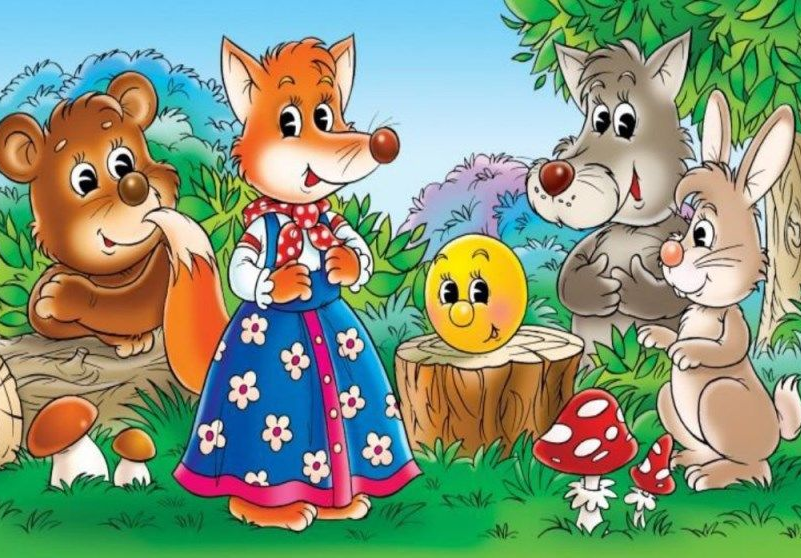 Цель:	Формировать у детей представление о пожарной безопасности в природе, об опасности разжигания костров для окружающей среды и собственного здоровья. Воспитывать бережное отношение к природе. Научить детей пользоваться полученными знаниями на практике, развивать у детей собственный познавательный опыт с помощью наглядных средств, активизировать желание искать пути решения задач, познакомить детей с первичными действиями при обнаружении пожара,учить детей соотносить музыку с явлениями окружающего мира, с чувствами, настроениями человека, развивать речь, память, творческое воображение, логическое мышление. Подготовила воспитатель: Маслобоева Е. ВХод  совместной деятельности.Ведущий:Сейчас я вам расскажу, как лиса пожар в лесу развела.Жили-были дед и баба.Сказал дед – бабке: «Испеки колобок».А она по сусекам поскребла и испекла румяный колобок.Положила его на окошко студить, а колобок ожил и покатился в лес.А на встречу ему заяц…Выскакивает колобок в руках воспитателя.Колобок – Я от бабушка ушел, я от дедушки ушел. Я бегу, бегу, бегу и от вас я убегу!Выскакивает  зайчик. Заяц – Никуда ты не уйдешь, ко мне в лапки попадешь!	 Будет завтрак у меня, еды хватит на два дня.Колобок – Не такой я дурачок, хоть и с виду простачок!	        Посмотри, какое небо … Вот меня с тобой и нету! Выбегает волк.Волк – Это что за колобок? А какой румяный бок!	 Ну-ка, милый, подь сюда! Эх, еще бы мясца!Колобок – Нет, к тебе я не пойду, от тебя я убегу.	        Когда мясо ты найдешь – тогда меня и позовешь!	        А теперь прости, пора, ждет на праздник детвора!Волк (в недоумении)- Где же мясо я найду? Как тебя я позову?(Убегая) – Я бегу, бегу, бегу удержаться не могу!Волк почесав затылок и махнув рукой, уходит.Выходит лиса – Вот так встреча колобок! Колобок!! Как я рада, мой дружок!Колобок – Здравствуй, милая Лиса, ох, и хитрые глаза!	        Но я сказку – то читал, у нас другой будет финал.Колобок - Я бегу, бегу, бегу от тебя я убегу Колобок убегает, лиса догоняет.Лиса – Ох, умаялась же я             Не смогла догнать тебя	   (погрозить пальцем)	   Не беда, испеку его сама	   Разведука я костер, наломаю много дров.Ведущая – И лиса достала спички	         В лес густой она пошла	         И деревья подожгла.Начался большой пожар (Ой-ой-ой Ай-яй-ай). Вбегает Настя с тканью (огонь) под музыку.Ведущая – Испугалась лиса	         Звери, звери все сюда	         Лес родимый вы спасите	         Прибежал сюда медведь	         Да, как начал он реветьМедведь – Ручеек сюда беги, от пожара лес спаси!Вбегает Ручеек и дождинки. Пробегает и пожар потушил.Ручеек – Здравствуйте друзья!                Вот на помощь пришел я.               Вы в лесу костер не жгите                      И природу берегитеДождинка  - Огонек всегда такой –		   Он хороший и плохой		   Он и светит, он и греет		   И проказничать умеет.Дождинка – Знайте, в гневе он сердитый	            Никого не пощадит		  Уничтожить может садик		  Поле хлебное, твой дом		  И у дома все кругом.Дождинка – Он летает до небесПерекинется на лес		   Гибнут в пламене пожара		   Даже люди иногда.Все дети- Это помните всегдаИсполняется песня всеми участниками сказки. Ольга СыромятниковаНа мотив "Пусть бегут неуклюже..."

1 куплет.
Умирает планета,
Погибает планета,
Засоряются реки, моря.
Скоро жить будет негде.
Вы поймите, поверьте -
К миру так относиться нельзя.

Припев.
Оглянитесь,
Посмотрите -
Что мы делаем с Землей?
Вы планету берегите -
Это дом родной.

2 куплет.
Над заводами небо
Стало черного цвета,
И от дыма болит голова.
Рыбы гибнут от яда,
И растения вянут,
И во всем этом наша вина.

Припев.